«Об утверждении Положения о порядке исчисления и уплаты земельного налога»                   В соответствии с Федеральным законом от 6 октября . N 131-ФЗ «Об общих принципах организации местного самоуправления в Российской Федерации», Налоговым кодексом Российской Федерации, Уставом муниципального образования сельского поселения «Кузьёль»Совет  сельского поселения «Кузьёль» РЕШИЛ:	                    1. Утвердить Положение о порядке исчисления и уплаты земельного налога в муниципальном образовании сельского поселения «Кузьёль» согласно приложению.         2. Признать утратившим силу решение Совета сельского поселения «Кузьёль» от  20 ноября 2006 года  № I-7/53 (в ред. решений Совета сельского поселения «Кузьёль» от 07.04.2008  I-23/108, от 25.11.2010 N II-21/74, от 03.10.2011 N II-27/91, от 09.11.2012 N III-2/11, от 23.08.2013 N III-12/41,  от 24.11.2014 N III-27/83). 3. Настоящее решение вступает с момента официального обнародования и распространяется на правоотношения с 1 января 2017 года.Глава сельского поселения «Кузьёль»                                           В.П.Шакирова 	 Приложениек решениюСовета сельского Поселения «Кузьёль»от 09.06. 2017 года №IV-8/26ПОЛОЖЕНИЕО ПОРЯДКЕ ИСЧИСЛЕНИЯ И УПЛАТЫ ЗЕМЕЛЬНОГО НАЛОГАВ МУНИЦИПАЛЬНОМ ОБРАЗОВАНИИ СЕЛЬСКОГО ПОСЕЛЕНИЯ «КУЗЬЁЛЬ»1. Общие положения1.1. Настоящее Положение в соответствии с Федеральным законом от 6 октября . N 131-ФЗ "Об общих принципах организации местного самоуправления в Российской Федерации", Налоговым кодексом Российской Федерации и Уставом муниципального образования сельского поселения «Кузьёль» определяет ставки земельного налога, порядок и сроки уплаты налога, порядок и сроки предоставления налогоплательщиками документов, подтверждающих право на уменьшение налоговой базы, устанавливает налоговые льготы.2. Налоговые ставки2.1. На административной территории сельского поселения «Кузьёль» устанавливаются следующие ставки земельного налога:2.1.1. 0,3% от кадастровой стоимости в отношении земельных участков:- отнесенных к землям сельскохозяйственного назначения или к землям в составе зон сельскохозяйственного использования и используемых для сельскохозяйственного производства;- занятых жилищным фондом и объектами инженерной инфраструктуры жилищно-коммунального комплекса (за исключением доли в праве на земельный участок, приходящийся на объект, не относящийся к жилищному фонду и к объектам инженерной инфраструктуры жилищно-коммунального комплекса) или предоставленных для жилищного строительства;- предоставленных для личного подсобного хозяйства, садоводства, огородничества или животноводства, а также дачного хозяйства;2.1.2. 1,5 % от кадастровой стоимости в отношении прочих земельных участков.3. Порядок и сроки уплаты налога 3.1. Налог подлежит к уплате в порядке, предусмотренном налоговым законодательством Российской Федерации, и в сроки:1) налогоплательщиками - организациями и физическими лицами, являющимися индивидуальными предпринимателями, налог уплачивается по истечении налогового периода не позднее 1 февраля года, следующего за налоговым периодом;2) налогоплательщиками - физическими лицами, уплачивающими налог на основании налогового уведомления, налог уплачивается не ранее 1 ноября года, следующего за истекшим налоговым периодом.4. Льготы по уплате земельного налога4.1. Освободить полностью от исчисления и уплаты земельного налога следующие категории налогоплательщиков:- органы местного самоуправления, учреждения образования, здравоохранения культуры, физической культуры и спорта, финансируемые за счет средств местного бюджета в отношении земельных участков, предоставленных для непосредственного выполнения возложенных на них функций;- государственные учреждения Республики Коми (казенные, бюджетные и автономные), государственные органы и органы исполнительной власти в отношении земельных участков, предоставленных для непосредственного выполнения возложенных на них функций.4.2. Предоставить дополнительные льготы налогоплательщикам сельского поселения «Кузьёль» по уплате земельного налога на основе личного заявления и предоставления следующих документов:1) в размере 100% от суммы налога:- инвалиды, имеющие 1 и 2 группу инвалидности - справки МСЭК;- физические лица, являющиеся собственниками помещений в многоквартирных домах - договора на передачу квартиры в собственность, свидетельства о государственной регистрации;- Ветераны и инвалиды Великой Отечественной войны - соответствующего удостоверения.«Кузьёль» сиктовмöдчöминса Сöвет«Кузьёль» сиктовмöдчöминса Сöвет«Кузьёль» сиктовмöдчöминса Сöвет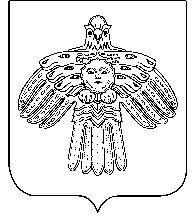 Совет сельского поселения «Кузьёль»Совет сельского поселения «Кузьёль»КЫВКÖРТÖДРЕШЕНИЕот09 июня2017 г.№ № IV-8/26	(Республика Коми , п. Кузьёль)	(Республика Коми , п. Кузьёль)	(Республика Коми , п. Кузьёль)